      РЕШЕНИЕ	         КАРАР  № 107                                            с. Большой Шурняк	               от 22.03.2018 г.О назначении публичных слушаний по проекту решения Совета Большешурнякского сельского поселения«Об  исполнении   бюджета муниципального образования «Большешурнякское сельское поселение»  Елабужского муниципального района Республики Татарстан за 2017 год»В соответствии с требованиями Федерального закона «Об общих принципах организации местного самоуправления в Российской Федерации», Уставом  муниципального образования Большешурнякское сельское поселение Елабужского муниципального района Республики Татарстан, Совет Большешурнякского сельского поселенияРЕШИЛ:1. Вынести на публичные слушания проект решения Совета Большешурнякского сельского поселения  Елабужского муниципального района Республики Татарстан «Об исполнении бюджета муниципального образования «Большешурнякское сельское поселение» Елабужского муниципального района Республики Татарстан за 2017 год».2. Опубликовать настоящее решение в средствах массовой информации (официальный сайт Елабужского района) и обнародовать путем вывешивания  «22» марта 2018 года на информационном стенде  поселения:- проект решения Совета Большешурнякского  сельского поселения «Об исполнении бюджета муниципального образования «Большешурнякское сельское поселение» Елабужского муниципального района Республики Татарстан за 2017 год» (приложение №1);- порядок учета предложений граждан к проекту решения Совета Большешурнякского сельского поселения «Об исполнении бюджета муниципального образования «Большешурнякское сельское поселение» Елабужского муниципального района Республики Татарстан за 2017 год» и участия граждан в его обсуждении (приложение №2).3. Провести публичные слушания по проекту решения «Об исполнении бюджета муниципального образования «Большешурнякское сельское поселение» Елабужского муниципального района Республики Татарстан за 2017 год» «4» апреля 2018 года в 13.00 часов в здании СДК  Большешурнякского сельского поселения, по адресу:  с. Большой Шурняк, ул. Школьная, д.1.4. Исполнительному комитету Большешурнякского  сельского поселения обеспечить проведение публичных слушаний, прием и учет граждан по проекту решения «Об исполнении бюджета муниципального образования «Большешурнякское сельское поселение» Елабужского муниципального района Республики Татарстан за 2017 год».Председатель                                                                           Н.И. Мельников                                                                                          Приложение №1 к решению Совета                                                                                          Большешурнякского  сельского                                                                                                                  поселения                                                                                            от «22»   марта  2018г. № 107Проект решенияСовета Большешурнякского сельского поселенияЕлабужского муниципального района Республики Татарстан№______						от «____»__________2018 года	Заслушав и обсудив информацию Председателя Большешурнякского сельского поселения Мельникова Н.И. об исполнении бюджета Большешурнякского сельского поселения за 2017 год (далее – бюджет поселения), и руководствуясь статьями 153, 264.6 Бюджетного кодекса Российской Федерации, Совет Большешурнякского сельского поселения  Елабужского муниципального района Республики ТатарстанРЕШИЛ:Утвердить отчет об исполнении бюджета Большешурнякского сельского поселения за 2017 год по доходам в сумме  2 941,5 тыс. рублей, по расходам в сумме 2 782,5 тыс. рублей, с превышением доходов над расходами в сумме 159,0 тыс. рублей, и со следующими показателями:- доходов бюджета поселения по кодам классификации доходов бюджетов согласно приложению 1 к настоящему Решению;- расходов бюджета поселения по ведомственной структуре расходов бюджета поселения согласно приложению 2 к настоящему Решению;- расходов бюджета поселения по разделам и подразделам, целевым статьям и группам видов расходов бюджетов согласно приложению 3 к настоящему Решению;- расходов бюджета поселения по целевым статьям (муниципальным программам и непрограммным направлениям деятельности), группам видов расходов, разделам, подразделам классификации расходов бюджетов согласно приложению 4 к настоящему Решению;- источников финансирования дефицита бюджета поселения по кодам классификации источников финансирования дефицита бюджетов согласно приложению 5 к настоящему Решению;- по распределению межбюджетных трансфертов из бюджета поселения согласно приложению 6 к настоящему Решению;- по распределению межбюджетных трансфертов, передаваемых из бюджета  Елабужского муниципального района Республики Татарстан в бюджет поселения, за 2017 год  согласно приложению 7 к настоящему Решению.2. Настоящее Решение подлежит официальному опубликованию.Председатель                                                                              Н.И. МельниковИсточники финансирования дефицита бюджета Большешурнякского сельского поселения по кодам классификации источников финансирования дефицита бюджетов за 2017 год (тыс. рублей)Пояснительная запискак проекту решения  Совета Большешурнякского сельского поселенияЕлабужского муниципального  района по исполнению бюджета муниципального образования Большешурнякское СП за 2017 годОтчет об исполнении бюджета муниципального образования Большешурнякское СП за 2017 год составлен с учетом требований Бюджетного Кодекса Российской Федерации и Положения о бюджетном процессе в муниципальном образовании Большешурнякское СП.В проекте решения «Об утверждении отчета об исполнении бюджета муниципального образования Большешурнякское СП (далее - бюджет Поселения) отражены показатели  исполнения бюджета Поселения за 2017 год по доходам,  расходам и источникам финансирования дефицита бюджета.За 2017 год в бюджет Поселения поступило всего доходов в сумме 2 428,5 тыс. рублей при плане 2 307,1 тыс. рублей или  105,3 % к плану.Доходная часть бюджета Поселения за 2017 год по собственным доходам (без учета субсидий, дотаций и иных межбюджетных трансфертов из бюджетов других уровней) исполнена на 153,1%, то есть при плане в 416,7 тыс. рублей фактически получено 637,9 тыс. рублей. Перевыполнение плана произошло по всем источникам доходов бюджета.Выполнение по налоговым доходам составило 584,0 тыс. рублей  или 160,4%, в том числе:  по налогу на доходы физических лиц составило 65,4 тыс. рублей или 128,2%. Доля данного налога в общей структуре собственных доходов составляет 10%;  по налогу на имущество физических лиц составило 32,1 тыс. рублей или 145,9%. В общей структуре собственных доходов данный налог составляет 5%;по земельному налогу составило 481,5 тыс. рублей или 167,2%. Доля данного налога в общей структуре собственных доходов составляет 75%;поступления    единого   сельскохозяйственного налога составили 0,6 тыс. рублей. поступления государственной пошлины в 2017 году составили 4,4 тыс. рублей или 146,7%. Доля данного налога в общей структуре собственных доходов составляет 1%.Выполнение по неналоговым доходам составило 53,9 тыс. рублей  или 102,3%, в том числе: по прочим доходам от оказания платных услуг составило 5,2 тыс. рублей или 130%. поступления средств от самообложения граждан в 2017 году составили 48,7 тыс. рублей или 100%. В 2017 году в бюджет Поселения поступило субсидий, дотаций и иных межбюджетных трансфертов на общую сумму 2 303,6 тыс. рублей  или  100 % к плану, из них:дотация на выравнивание  бюджетной обеспеченности в сумме  -  1 241,0 тыс. рублей;субвенция бюджетам Поселений на государственную регистрацию актов гражданского состояния в сумме 3,3  тыс. рублей;субвенция бюджетам Поселений на осуществление первичного воинского учета на территориях, где отсутствуют военные комиссариаты, в сумме  74,4 тыс. рублей;межбюджетные трансферты на общую сумму 984,9 тыс. рублей, из них:материальное поощрение глав сельских поселений (РКМ РТ №781-р от 21.04.2017г. по итогам работы за I квартал, РКМ РТ №987-р от 15.05.2017г. ко Дню местного самоуправления, РКМ РТ №1757-р от 22.07.2017г. за II квартал, РКМ РТ №2105-р от 24.08.2017г. к празднованию Дня Республики, РКМ РТ №2750-р от 24.10.2017г. по итогам работы за III квартал, РКМ РТ от 27.12.2017 №3641-р по итогам работы за IV квартал 2017г.)  – 227,8 тыс. рублей,грант за лучшее новогоднее оформление елки – 20,0 тыс. рублей,содержание пожарной команды – 85,0 тыс. рублей,выполнение работ по переводу автомобиля на газовое топливо – 56,4 тыс. рублей,на решение вопросов местного значения, осуществляемое с привлечением средств самообложения граждан (РКМ РТ №1123-р от 30.05.2017г.)  – 194,8 тыс. рублей, установку стелы – 59,8 тыс. рублей, расходы, связанные с проведением выборов представительных органов поселений – 37,3 тыс. рублей,расходы, связанные с проведением референдумов по самообложению граждан – 11,8 тыс. рублей,доплата при выходе на пенсию – 292,0 тыс. рублей.По расходам бюджет Поселения за 2017 год исполнен на 2 782,5 тыс. рублей при годовом плане 2 804,4 тыс. рублей, что составило  99,2% к плану.По разделу «Общегосударственные вопросы» расходы исполнены в сумме 1 530,1 тыс. рублей или 99% к годовому значению, в том числе:на функционирование высшего должностного лица муниципального образования израсходовано 683,5 тыс. рублей;на функционирование Исполнительного комитета израсходовано 475,7 тыс. рублей;проведение выборов представительных органов поселений в сумме 37,3 тыс. рублей выборов; на проведение референдумов направлено 11,8 тыс. рублей;по другим общегосударственным вопросам осуществлены расходы на общую сумму 321,8 тыс. рублей, из них:на уплату налога на имущество и земельного налога 243,2 тыс. рублей,осуществление части полномочий по решению вопросов местного значения в соответствии с заключенными соглашениями в сумме 19,0 тыс. рублей,регистрацию актов гражданского состояния 3,3 тыс. рублей,услуги по установке газобаллонного оборудования на служебный автомобиль – 54,2 тыс. рублей,уплата государственной пошлины за регистрацию транспортного средства и прохождение технического осмотра – 2,1 тыс. рублей.По разделу «Национальная оборона» отражены расходы на осуществление первичного воинского учета на территориях, где отсутствуют военные комиссариаты, в сумме 74,4 тыс. рублей или 100% к плану.По разделу «Национальная безопасность и правоохранительная деятельность» произведены расходы на содержание пожарной машины на общую сумму 85,0 тыс. рублей (100% к плану), в том числе оплату труда водителя пожарной машины в сумме 82,7 тыс. рублей, ГСМ в сумме  2,3 тыс. рублей.По разделу «Национальная экономика» подразделу «Дорожное хозяйство» осуществлены расходы на общую сумму 402,5 тыс. рублей или 100% к плану, из них:очистка дорог от снега – 159,0 тыс. рублей,приобретение щебня для ремонта дороги – 243,5 тыс. рублей, в том числе: за счет средств граждан на сумму 48,7 тыс. рублей и поступлений из республиканского бюджета в виде иных межбюджетных трансфертов на сумму 194,8 тыс. рублей.По  разделу «Жилищно-коммунальное хозяйство и благоустройство» подразделу «Благоустройство» расходы составили 398,5 тыс. рублей или 99% к плану, в том числе:оплата уличного освещения  278,8 тыс. рублей;тех. присоединение сетей электроснабжения – 1,1 тыс. рублей;мероприятия в области озеленения (приобретение семян газонной травы) – 3,3 тыс. рублей100% к плану;организация и содержание мест захоронений – 19,8 тыс. рублей или 100% к плану;прочие мероприятия по благоустройству 95,5 тыс. рублей или  100% к плану, в том числе: услуги по вывозу мусора – 25,0 тыс. рублей,проведение фитосанитарного обследования территории поселения – 10,7 тыс. рублей,установка стелы перед въездом в поселение – 59,8 тыс. рублей.По разделу «Социальная политика» отражены расходы на единовременную выплату при выходе на пенсию в сумме 292,0 тыс. рублей.В целом бюджет Поселения за 2017 год предлагается принять по доходам в объеме 2 941,5 тыс. рублей, по расходам 2 782,5 тыс. рублей, с превышением доходов над расходами (профицитом) в сумме 159,0 тыс. рублей.Председатель                                                                              Н.И. Мельников Приложение №2к решению Совета Большешурнякского   сельского     поселения                                                                                                                     «22»   марта  2018 г. № 107Порядокучета предложений граждан к проекту решения«Об исполнении бюджета муниципального образования Большешурнякское сельское поселение Елабужского муниципального района за 2017 год» и участия граждан в его обсуждении Предложения к проекту решения «Об исполнении бюджета муниципального образования «Большешурнякское сельское поселение» Елабужского муниципального района за 2017 год» вносятся в  Совет Большешурнякского  сельского поселения по адресу: с. Большой Шурняк, ул. Школьная, д.1, или по факсу 7-46-74 в письменной форме в виде таблицы поправок, согласно прилагаемому образцу:Предложения принимаются в рабочие дни с 800 до 1700.Заявки на участие в публичных слушаниях с правом выступления подаются по адресу: с. Большой Шурняк, ул. Школьная, д.1, лично или по почте (с пометкой на конверте «Публичные слушания»), а также по факсу7-46-74.3. Заявки принимаются в рабочие дни с 800 до 1700 часов, не позднее, чем за два дня до даты проведения публичных слушаний.СОВЕТ БОЛЬШЕШУРНЯКСКОГОСЕЛЬСКОГО ПОСЕЛЕНИЯ ЕЛАБУЖСКОГО МУНИЦИПАЛЬНОГОРАЙОНАРЕСПУБЛИКИ ТАТАРСТАН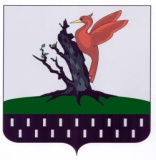 ТАТАРСТАН РЕСПУБЛИКАСЫАЛАБУГА  МУНИЦИПАЛЬ РАЙОНЫ  ОЛЫ ШУРНЯК АВЫЛ ЖИРЛЕГЕ  СОВЕТЫ Об утверждении отчета об исполнении бюджета Большешурнякского сельского поселения за 2017 годПриложение 1к решению СоветаБольшешурнякского сельского поселенияБольшешурнякского сельского поселенияБольшешурнякского сельского поселенияот "___" _____________ 2018г. №____от "___" _____________ 2018г. №____от "___" _____________ 2018г. №____ДоходыДоходыДоходыДоходыДоходы бюджета  Большешурнякского сельского поселения по кодам бюджета  Большешурнякского сельского поселения по кодам бюджета  Большешурнякского сельского поселения по кодам бюджета  Большешурнякского сельского поселения по кодам бюджета  Большешурнякского сельского поселения по кодамклассификации доходов бюджетов за 2017 годклассификации доходов бюджетов за 2017 годклассификации доходов бюджетов за 2017 годклассификации доходов бюджетов за 2017 годклассификации доходов бюджетов за 2017 год(тыс.рублей)Наименование показателяКод доходов бюджета сельского поселенияКод доходов бюджета сельского поселенияКод доходов бюджета сельского поселенияКассовое исполнениеНалоговые и неналоговые доходы1 00 00000 00 0000 0001 00 00000 00 0000 0001 00 00000 00 0000 000637,9Налоги на прибыль, доходы1 01 00000 00 0000 0001 01 00000 00 0000 0001 01 00000 00 0000 00065,4Налог на доходы физических лиц1 01 02000 01 0000 1101 01 02000 01 0000 1101 01 02000 01 0000 11065,4Налог на доходы физических лиц с доходов, источником которых является налоговый агент, за исключением доходов, в отношении которых исчисление и уплата налога осуществляются в соответствии со статьями 227, 227.1 и 228 Налогового кодекса Российской Федерации1 01 02010 01 0000 1101 01 02010 01 0000 1101 01 02010 01 0000 11065,2Налог на доходы физических лиц с доходов, полученных от осуществления деятельности физическими лицами, зарегистрированными в качестве индивидуальных предпринимателей, нотариусов, занимающихся частной практикой, адвокатов, учредивших адвокатские кабинеты, и других лиц, занимающихся частной практикой в соответствии со статьей 227 Налогового кодекса Российской Федерации 1 01 02020 01 0000 1101 01 02020 01 0000 1101 01 02020 01 0000 1100,2Налоги на совокупный доход1 05 00000 00 0000 0001 05 00000 00 0000 0001 05 00000 00 0000 0000,6Единый сельскохозяйственный налог1 05 03010 01 0000 1101 05 03010 01 0000 1101 05 03010 01 0000 1100,5Единый сельскохозяйственный налог (за налоговые периоды, истекшие до 1 января 2011 года) 1 05 03020 01 0000 1101 05 03020 01 0000 1101 05 03020 01 0000 1100,1Налоги на имущество 1 06 00000 00 0000 000 1 06 00000 00 0000 000 1 06 00000 00 0000 000513,6Налог на имущество физических лиц 1 06 01000 00 0000 110 1 06 01000 00 0000 110 1 06 01000 00 0000 11032,1Налог на имущество физических лиц, взимаемый по ставкам, применяемым к объектам налогообложения, расположенным в границах сельских поселений 1 06 01030 10 0000 110 1 06 01030 10 0000 110 1 06 01030 10 0000 11032,1Земельный налог 1 06 06000 00 0000 110 1 06 06000 00 0000 110 1 06 06000 00 0000 110481,5Земельный налог с организаций  1 06 06030 00 0000 110 1 06 06030 00 0000 110 1 06 06030 00 0000 110330,1Земельный налог с организаций, обладающих земельным участком, расположенным в границах сельских поселений 1 06 06033 10 0000 110 1 06 06033 10 0000 110 1 06 06033 10 0000 110330,1Земельный налог с физических лиц 1 06 06040 00 0000 110 1 06 06040 00 0000 110 1 06 06040 00 0000 110151,4Земельный налог с физических лиц , обладающих земельным участком, расположенным в границах сельских поселений 1 06 06043 10 0000 110 1 06 06043 10 0000 110 1 06 06043 10 0000 110151,4Государственная пошлина1 08 00000 00 0000 0001 08 00000 00 0000 0001 08 00000 00 0000 0004,4Государственная пошлина за совершение нотариальных действий должностными лицами органов местного самоуправления, уполномоченными в соответствии с законодательными актами Российской Федерации на совершение нотариальных действий1 08 04020 01 1000 1101 08 04020 01 1000 1101 08 04020 01 1000 1104,4Доходы от оказания платных услуг (работ) и компенсации затрат государства1 13 00000 00 0000 0001 13 00000 00 0000 0001 13 00000 00 0000 0005,2Прочие доходы от оказания платных услуг (работ) получателями средств бюджетов сельских поселений1 13 01995 10 0000 1301 13 01995 10 0000 1301 13 01995 10 0000 1305,2Прочие неналоговые доходы1 17 00000 00 0000 0001 17 00000 00 0000 0001 17 00000 00 0000 00048,7Средства самообложения граждан, зачисляемые в бюджеты поселений1 17 14030 10 0000 1801 17 14030 10 0000 1801 17 14030 10 0000 18048,7Безвозмездные поступления2 00 00000 00 0000 0002 00 00000 00 0000 0002 00 00000 00 0000 0002 303,6Безвозмездные поступления от других бюджетов бюджетной системы РФ2 02 00000 00 0000 1512 02 00000 00 0000 1512 02 00000 00 0000 1512 303,6Дотации бюджетам субъектов Российской Федерации и муниципальных образований2 02 10000 00 0000 1512 02 10000 00 0000 1512 02 10000 00 0000 1511 241,0Дотации бюджетам сельских поселений на выравнивание  бюджетной обеспеченности2 02 15001 10 0000 1512 02 15001 10 0000 1512 02 15001 10 0000 1511 241,0Субвенции бюджетам субъектов Российской Федерации и муниципальных образований 2 02 30000 00 0000 1512 02 30000 00 0000 1512 02 30000 00 0000 15177,7Субвенции бюджетам сельских поселений на осуществление первичного воинского учета на территориях, где отсутствуют военные комиссариаты2 02 35118 10 0000 1512 02 35118 10 0000 1512 02 35118 10 0000 15174,4Субвенции бюджетам сельских поселений на государственную регистрацию актов гражданского состояния2 02 35930 10 0000 1512 02 35930 10 0000 1512 02 35930 10 0000 1513,3Иные межбюджетные трансферты2 02 40000 00 0000 1512 02 40000 00 0000 1512 02 40000 00 0000 151984,9Межбюджетные трансферы, передаваемые бюджетам сельских поселений для компенсации дополнительных расходов, возникающих в результате решений, принятых органами власти другого уровня2 02 45160 10 0000 1512 02 45160 10 0000 1512 02 45160 10 0000 151984,9Всего доходов2 941,5Приложение 2к решению Совета к решению Совета Большешурнякского сельского поселенияБольшешурнякского сельского поселенияБольшешурнякского сельского поселенияБольшешурнякского сельского поселенияот «___ » _________ 2018г. № ___от «___ » _________ 2018г. № ___от «___ » _________ 2018г. № ___от «___ » _________ 2018г. № ___Таблица 1Таблица 1РасходыРасходыРасходыРасходыРасходыРасходыРасходыРасходыбюджета Большешурнякского сельского поселениябюджета Большешурнякского сельского поселениябюджета Большешурнякского сельского поселениябюджета Большешурнякского сельского поселениябюджета Большешурнякского сельского поселениябюджета Большешурнякского сельского поселениябюджета Большешурнякского сельского поселениябюджета Большешурнякского сельского поселенияпо ведомственной структуре расходов по ведомственной структуре расходов по ведомственной структуре расходов по ведомственной структуре расходов по ведомственной структуре расходов по ведомственной структуре расходов по ведомственной структуре расходов по ведомственной структуре расходов  бюджета Большешурнякского сельского поселения бюджета Большешурнякского сельского поселения бюджета Большешурнякского сельского поселения бюджета Большешурнякского сельского поселения бюджета Большешурнякского сельского поселения бюджета Большешурнякского сельского поселения бюджета Большешурнякского сельского поселения бюджета Большешурнякского сельского поселенияза 2017 год за 2017 год за 2017 год за 2017 год за 2017 год за 2017 год за 2017 год за 2017 год (тыс.рублей)НаименованиеВед-воРзПРЦСРВРВРКассовое исполнениеНаименованиеВед-воРзПРЦСРВРВРКассовое исполнениеСовет Большешурнякского сельского поселения Елабужского муниципального района Республики Татарстан849683,5ОБЩЕГОСУДАРСТВЕННЫЕ ВОПРОСЫ84901683,5Функционирование высшего должностного лица субъекта Российской Федерации и муниципального образования 8490102683,5Непрограммные направления расходов849010299 0 00 0000 0683,5Глава муниципального образования849010299 0 00 0203 0683,5Расходы на выплаты персоналу в целях обеспечения выполнения функций государственными (муниципальными) органами, казенными учреждениями, органами управления государственными внебюджетными фондами 849010299 0 00 0203 0100100683,5Исполнительный комитет Большешурнякского сельского поселения Елабужского муниципального района Республики Татарстан8632 099,0ОБЩЕГОСУДАРСТВЕННЫЕ ВОПРОСЫ86301846,6Функционирование Правительства Российской Федерации, высших исполнительных органов государственной власти субъектов Российской Федерации, местных администраций8630104475,7Непрограммные направления расходов863010499 0 00 0000 0475,7Центральный аппарат863010499 0 00 0204 0475,7Расходы на выплаты персоналу в целях обеспечения выполнения функций государственными (муниципальными) органами, казенными учреждениями, органами управления государственными внебюджетными фондами 863010499 0 00 0204 0100100246,0Закупка товаров, работ и услуг для государственных (муниципальных) нужд863010499 0 00 0204 0200200218,1Иные бюджетные ассигнования863010499 0 00 0204 080080011,6Обеспечение проведения выборов и референдумов863010749,1Непрограммные направления расхода863010799 0 00 0000 049,1Проведение выборов863010799 0 00 0201 037,3Иные бюджетные ассигнования863010799 0 00 0201 080080037,3Проведение референдумов 863010799 0 00 0201 511,8Иные бюджетные ассигнования863010799 0 00 0201 580080011,8Другие общегосударственные вопросы8630113321,8Непрограммные направления расходов863011399 0 00 0000 0321,8Уплата налога на имущество организаций и земельного налога863011399 0 00 0295 0243,2Иные бюджетные ассигнования863011399 0 00 0295 0800800243,2Межбюджетные трансферты, передаваемые бюджетам муниципальных образований на осуществление части полномочий по решению вопросов местного значения в соответствии с заключенными соглашениями863011399 0 00 2560 019,0Межбюджетные трансферты863011399 0 00 2560 050050019,0Государственная регистрация актов гражданского состояния863011399 0 00 5930 03,3Закупка товаров, работ и услуг для государственных (муниципальных) нужд863011399 0 00 5930 02002003,3Выполнение других обязательств государства863011399 2 00 0300 056,3Закупка товаров, работ и услуг для государст-венных (муниципальных) нужд863011399 2 00 0300 020020054,6Иные бюджетные ассигнования863011399 2 00 0300 08008001,7НАЦИОНАЛЬНАЯ ОБОРОНА8630274,4Мобилизационная и вневойсковая подготовка863020374,4Непрограммные направления расходов863020399 0 00 0000 074,4Осуществление первичного воинского учета на территориях, где отсутствуют военные комиссариаты863020399 0 00 5118 074,4Расходы на выплаты персоналу в целях обеспечения выполнения функций государственными (муниципальными) органами, казенными учреждениями, органами управления государственными внебюджетными фондами 863020399 0 00 5118 010010062,2Закупка товаров, работ и услуг для государственных (муниципальных) нужд863020399 0 00 5118 020020012,2НАЦИОНАЛЬНАЯ БЕЗОПАСНОСТЬ И ПРАВООХРАНИТЕЛЬНАЯ ДЕЯТЕЛЬНОСТЬ8630385,0Обеспечение пожарной безопасности863031085,0Непрограммные направления расхода863031099 0 00 0000 085,0Функционирование органов в сфере национальной безопасности и правоохранительной деятельности863031099 0 00 0267 085,0Закупка товаров, работ и услуг для государственных (муниципальных) нужд863031099 0 00 0267 020020085,0НАЦИОНАЛЬНАЯ ЭКОНОМИКА86304402,5Дорожное хозяйство8630409402,5Непрограммные направления расходов863040999 0 00 0000 0402,5Строительство и содержание автомобильных дорог и инженерных сооружений на них в границах городских округов и поселений в рамках благоустройства863040999 0 00 7802 0402,5Закупка товаров, работ и услуг для государственных (муниципальных) нужд863040999 0 00 7802 0200200402,5ЖИЛИЩНО-КОММУНАЛЬНОЕ ХОЗЯЙСТВО86305398,5Благоустройство8630503398,5Муниципальная программа по содержанию мест захоронений8630503Б1 0 00 0000 019,8Содержание кладбищ8630503Б1 0 00 7804 019,8Закупка товаров, работ и услуг для государственных (муниципальных) нужд8630503Б1 0 00 7804 020020019,8Непрограммные направления расходов863050399 0 00 0000 0378,7Уличное освещение863050399 0 00 7801 0279,9Закупка товаров, работ и услуг для государственных (муниципальных) нужд863050399 0 00 7801 0200200279,9Озеленение863050399 0 00 7803 03,3Закупка товаров, работ и услуг для государст-венных (муниципальных) нужд863050399 0 00 7803 02002003,3Прочие мероприятия по благоустройству городских округов и поселений863050399 0 00 7805 095,5Закупка товаров, работ и услуг для государственных (муниципальных) нужд863050399 0 00 7805 020020095,5СОЦИАЛЬНАЯ ПОЛИТИКА86310292,0Пенсионное обеспечение8631001292,0Доплаты к пенсиям, дополнительное пенсионное обеспечение863100103 2 01 4910 0292,0Социальное обеспечение и иные выплаты населению863100103 2 01 4910 0300300292,0ВСЕГО РАСХОДОВ2 782,5Приложение 3Приложение 3к решению Совета к решению Совета к решению Совета к решению Совета Большешурнякского сельского поселенияБольшешурнякского сельского поселенияБольшешурнякского сельского поселенияБольшешурнякского сельского поселенияБольшешурнякского сельского поселенияБольшешурнякского сельского поселенияот «___ » _________ 2018г. № ___от «___ » _________ 2018г. № ___от «___ » _________ 2018г. № ___от «___ » _________ 2018г. № ___от «___ » _________ 2018г. № ___от «___ » _________ 2018г. № ___Таблица 1Таблица 1РасходыРасходыРасходыРасходыРасходыРасходыРасходыРасходыРасходыРасходыРасходыбюджета Большешурнякского  сельского поселениябюджета Большешурнякского  сельского поселениябюджета Большешурнякского  сельского поселениябюджета Большешурнякского  сельского поселениябюджета Большешурнякского  сельского поселениябюджета Большешурнякского  сельского поселениябюджета Большешурнякского  сельского поселениябюджета Большешурнякского  сельского поселениябюджета Большешурнякского  сельского поселениябюджета Большешурнякского  сельского поселениябюджета Большешурнякского  сельского поселенияпо разделам и подразделам, целевым статьям по разделам и подразделам, целевым статьям по разделам и подразделам, целевым статьям по разделам и подразделам, целевым статьям по разделам и подразделам, целевым статьям по разделам и подразделам, целевым статьям по разделам и подразделам, целевым статьям по разделам и подразделам, целевым статьям по разделам и подразделам, целевым статьям по разделам и подразделам, целевым статьям по разделам и подразделам, целевым статьям и группам видов расходов бюджетови группам видов расходов бюджетови группам видов расходов бюджетови группам видов расходов бюджетови группам видов расходов бюджетови группам видов расходов бюджетови группам видов расходов бюджетови группам видов расходов бюджетови группам видов расходов бюджетови группам видов расходов бюджетови группам видов расходов бюджетовза 2017 год за 2017 год за 2017 год за 2017 год за 2017 год за 2017 год за 2017 год за 2017 год за 2017 год за 2017 год за 2017 год (тыс.рублей)НаименованиеНаименованиеРзРзПРПРЦСРЦСРВРВРКассовое исполнениеНаименованиеНаименованиеРзРзПРПРЦСРЦСРВРВРКассовое исполнениеОБЩЕГОСУДАРСТВЕННЫЕ ВОПРОСЫОБЩЕГОСУДАРСТВЕННЫЕ ВОПРОСЫ01011 530,1Функционирование высшего должностного лица субъекта Российской Федерации и муниципального образования Функционирование высшего должностного лица субъекта Российской Федерации и муниципального образования 01010202683,5Непрограммные направления расходовНепрограммные направления расходов0101020299 0 00 0000 099 0 00 0000 0683,5Глава муниципального образованияГлава муниципального образования0101020299 0 00 0203 099 0 00 0203 0683,5Расходы на выплаты персоналу в целях обес-печения выполнения функций государствен-ными (муниципальными) органами, казенными учреждениями, органами управления государ-ственными внебюджетными фондами Расходы на выплаты персоналу в целях обес-печения выполнения функций государствен-ными (муниципальными) органами, казенными учреждениями, органами управления государ-ственными внебюджетными фондами 0101020299 0 00 0203 099 0 00 0203 0100100683,5Функционирование Правительства Российской Федерации, высших исполнительных органов государственной власти субъектов Российской Федерации, местных администрацийФункционирование Правительства Российской Федерации, высших исполнительных органов государственной власти субъектов Российской Федерации, местных администраций01010404475,7Непрограммные направления расходовНепрограммные направления расходов0101040499 0 00 0000 099 0 00 0000 0475,7Центральный аппаратЦентральный аппарат0101040499 0 00 0204 099 0 00 0204 0475,7Расходы на выплаты персоналу в целях обес-печения выполнения функций государствен-ными (муниципальными) органами, казенными учреждениями, органами управления государ-ственными внебюджетными фондами Расходы на выплаты персоналу в целях обес-печения выполнения функций государствен-ными (муниципальными) органами, казенными учреждениями, органами управления государ-ственными внебюджетными фондами 0101040499 0 00 0204 099 0 00 0204 0100100246,0Закупка товаров, работ и услуг для государст-венных (муниципальных) нуждЗакупка товаров, работ и услуг для государст-венных (муниципальных) нужд0101040499 0 00 0204 099 0 00 0204 0200200218,1Иные бюджетные ассигнованияИные бюджетные ассигнования0101040499 0 00 0204 099 0 00 0204 080080011,6Обеспечение проведения выборов и референдумовОбеспечение проведения выборов и референдумов0101070749,1Непрограммные направления расходаНепрограммные направления расхода0101070799 0 00 0000 099 0 00 0000 049,1Проведение выборовПроведение выборов0101070799 0 00 0201 099 0 00 0201 037,3Иные бюджетные ассигнованияИные бюджетные ассигнования0101070799 0 00 0201 099 0 00 0201 080080037,3Проведение референдумов Проведение референдумов 0101070799 0 00 0201 599 0 00 0201 511,8Иные бюджетные ассигнованияИные бюджетные ассигнования0101070799 0 00 0201 599 0 00 0201 580080011,8Другие общегосударственные вопросыДругие общегосударственные вопросы01011313321,8Непрограммные направления расходовНепрограммные направления расходов0101131399 0 00 0000 099 0 00 0000 0321,8Уплата налога на имущество организаций и земельного налогаУплата налога на имущество организаций и земельного налога0101131399 0 00 0295 099 0 00 0295 0243,2Иные бюджетные ассигнованияИные бюджетные ассигнования0101131399 0 00 0295 099 0 00 0295 0800800243,2Межбюджетные трансферты, передаваемые бюджетам муниципальных образований на осуществление части полномочий по решению вопросов местного значения в соответствии с заключенными соглашениямиМежбюджетные трансферты, передаваемые бюджетам муниципальных образований на осуществление части полномочий по решению вопросов местного значения в соответствии с заключенными соглашениями0101131399 0 00 2560 099 0 00 2560 019,0Межбюджетные трансфертыМежбюджетные трансферты0101131399 0 00 2560 099 0 00 2560 050050019,0Государственная регистрация актов гражданского состоянияГосударственная регистрация актов гражданского состояния0101131399 0 00 5930 099 0 00 5930 03,3Закупка товаров, работ и услуг для государст-венных (муниципальных) нуждЗакупка товаров, работ и услуг для государст-венных (муниципальных) нужд0101131399 0 00 5930 099 0 00 5930 02002003,3Выполнение других обязательств государстваВыполнение других обязательств государства0101131399 2 00 0300 099 2 00 0300 056,3Закупка товаров, работ и услуг для государст-венных (муниципальных) нуждЗакупка товаров, работ и услуг для государст-венных (муниципальных) нужд0101131399 2 00 0300 099 2 00 0300 020020054,6Иные бюджетные ассигнованияИные бюджетные ассигнования0101131399 2 00 0300 099 2 00 0300 08008001,7НАЦИОНАЛЬНАЯ ОБОРОНАНАЦИОНАЛЬНАЯ ОБОРОНА020274,4Мобилизационная и вневойсковая подготовкаМобилизационная и вневойсковая подготовка0202030374,4Непрограммные направления расходовНепрограммные направления расходов0202030399 0 00 0000 099 0 00 0000 074,4Осуществление первичного воинского учета на территориях, где отсутствуют военные комиссариатыОсуществление первичного воинского учета на территориях, где отсутствуют военные комиссариаты0202030399 0 00 5118 099 0 00 5118 074,4Расходы на выплаты персоналу в целях обес-печения выполнения функций государствен-ными (муниципальными) органами, казенными учреждениями, органами управления государ-ственными внебюджетными фондами Расходы на выплаты персоналу в целях обес-печения выполнения функций государствен-ными (муниципальными) органами, казенными учреждениями, органами управления государ-ственными внебюджетными фондами 0202030399 0 00 5118 099 0 00 5118 010010062,2Закупка товаров, работ и услуг для государст-венных (муниципальных) нуждЗакупка товаров, работ и услуг для государст-венных (муниципальных) нужд0202030399 0 00 5118 099 0 00 5118 020020012,2НАЦИОНАЛЬНАЯ БЕЗОПАСНОСТЬ И ПРАВООХРАНИТЕЛЬНАЯ ДЕЯТЕЛЬНОСТЬНАЦИОНАЛЬНАЯ БЕЗОПАСНОСТЬ И ПРАВООХРАНИТЕЛЬНАЯ ДЕЯТЕЛЬНОСТЬ030385,0Обеспечение пожарной безопасностиОбеспечение пожарной безопасности0303101085,0Непрограммные направления расходаНепрограммные направления расхода0303101099 0 00 0000 099 0 00 0000 085,0Функционирование органов в сфере национальной безопасности и правоохранительной деятельностиФункционирование органов в сфере национальной безопасности и правоохранительной деятельности0303101099 0 00 0267 099 0 00 0267 085,0Закупка товаров, работ и услуг для государст-венных (муниципальных) нуждЗакупка товаров, работ и услуг для государст-венных (муниципальных) нужд0303101099 0 00 0267 099 0 00 0267 020020085,0НАЦИОНАЛЬНАЯ ЭКОНОМИКАНАЦИОНАЛЬНАЯ ЭКОНОМИКА0404402,5Дорожное хозяйствоДорожное хозяйство04040909402,5Непрограммные направления расходовНепрограммные направления расходов0404090999 0 00 0000 099 0 00 0000 0402,5Строительство и содержание автомобильных дорог и инженерных сооружений на них в границах городских округов и поселений в рамках благоустройстваСтроительство и содержание автомобильных дорог и инженерных сооружений на них в границах городских округов и поселений в рамках благоустройства0404090999 0 00 7802 099 0 00 7802 0402,5Закупка товаров, работ и услуг для государст-венных (муниципальных) нуждЗакупка товаров, работ и услуг для государст-венных (муниципальных) нужд0404090999 0 00 7802 099 0 00 7802 0200200402,5ЖИЛИЩНО-КОММУНАЛЬНОЕ ХОЗЯЙСТВОЖИЛИЩНО-КОММУНАЛЬНОЕ ХОЗЯЙСТВО0505398,5БлагоустройствоБлагоустройство05050303398,5Муниципальная программа по содержанию  мест захороненийМуниципальная программа по содержанию  мест захоронений05050303Б1 0 00 0000 0Б1 0 00 0000 019,8Содержание кладбищСодержание кладбищ05050303Б1 0 00 7804 0Б1 0 00 7804 019,8Закупка товаров, работ и услуг для государственных (муниципальных) нуждЗакупка товаров, работ и услуг для государственных (муниципальных) нужд05050303Б1 0 00 7804 0Б1 0 00 7804 020020019,8Непрограммные направления расходовНепрограммные направления расходов0505090999 0 00 0000 099 0 00 0000 0378,7Уличное освещениеУличное освещение0505030399 0 00 7801 099 0 00 7801 0279,9Закупка товаров, работ и услуг для государст-венных (муниципальных) нуждЗакупка товаров, работ и услуг для государст-венных (муниципальных) нужд0505030399 0 00 7801 099 0 00 7801 0200200279,9ОзеленениеОзеленение0505030399 0 00 7803 099 0 00 7803 03,3Закупка товаров, работ и услуг для государст-венных (муниципальных) нуждЗакупка товаров, работ и услуг для государст-венных (муниципальных) нужд0505030399 0 00 7803 099 0 00 7803 02002003,3Прочие мероприятия по благоустройству городских округов и поселенийПрочие мероприятия по благоустройству городских округов и поселений0505030399 0 00 7805 099 0 00 7805 095,5Закупка товаров, работ и услуг для государст-венных (муниципальных) нуждЗакупка товаров, работ и услуг для государст-венных (муниципальных) нужд0505030399 0 00 7805 099 0 00 7805 020020095,5СОЦИАЛЬНАЯ ПОЛИТИКАСОЦИАЛЬНАЯ ПОЛИТИКА1010292,0Пенсионное обеспечениеПенсионное обеспечение10100101292,0Доплаты к пенсиям, дополнительное пенсионное обеспечениеДоплаты к пенсиям, дополнительное пенсионное обеспечение1010010103 2 01 4910 003 2 01 4910 0292,0Социальное обеспечение и иные выплаты населениюСоциальное обеспечение и иные выплаты населению1010010103 2 01 4910 003 2 01 4910 0300300292,0ВСЕГО РАСХОДОВВСЕГО РАСХОДОВ2 782,5Приложение 4Приложение 4Приложение 4к решению Совета к решению Совета к решению Совета Большешурнякского сельского поселенияБольшешурнякского сельского поселенияБольшешурнякского сельского поселенияБольшешурнякского сельского поселенияот «___ » _________ 2018г. № ___от «___ » _________ 2018г. № ___от «___ » _________ 2018г. № ___от «___ » _________ 2018г. № ___Таблица 1Распределение бюджетных ассигнований бюджета БольшешурнякскогоРаспределение бюджетных ассигнований бюджета БольшешурнякскогоРаспределение бюджетных ассигнований бюджета БольшешурнякскогоРаспределение бюджетных ассигнований бюджета БольшешурнякскогоРаспределение бюджетных ассигнований бюджета БольшешурнякскогоРаспределение бюджетных ассигнований бюджета Большешурнякскогосельского поселения по целевым статьям (муниципальным программам сельского поселения по целевым статьям (муниципальным программам сельского поселения по целевым статьям (муниципальным программам сельского поселения по целевым статьям (муниципальным программам сельского поселения по целевым статьям (муниципальным программам сельского поселения по целевым статьям (муниципальным программам и непрограммным направлениям деятельности),и непрограммным направлениям деятельности),и непрограммным направлениям деятельности),и непрограммным направлениям деятельности),и непрограммным направлениям деятельности),и непрограммным направлениям деятельности),группам видов расходов, разделам, подразделамгруппам видов расходов, разделам, подразделамгруппам видов расходов, разделам, подразделамгруппам видов расходов, разделам, подразделамгруппам видов расходов, разделам, подразделамгруппам видов расходов, разделам, подразделам классификации расходов бюджетов классификации расходов бюджетов классификации расходов бюджетов классификации расходов бюджетов классификации расходов бюджетов классификации расходов бюджетовза 2017 год за 2017 год за 2017 год за 2017 год за 2017 год за 2017 год (тыс.рублей)НаименованиеЦСРВРРзПРКассовое исполнениеНаименованиеЦСРВРРзПРКассовое исполнениеМуниципальная программа по содержанию мест захороненийБ1 0 00 0000 019,8Содержание кладбищБ1 0 00 7804 019,8Закупка товаров, работ и услуг для государст-венных (муниципальных) нуждБ1 0 00 7804 020019,8ЖИЛИЩНО-КОММУНАЛЬНОЕ ХОЗЯЙСТВОБ1 0 00 7804 0200050019,8БлагоустройствоБ1 0 00 7804 0200050319,8Непрограммные направления расходов99 0 00 0000 02 762,7Глава муниципального образования99 0 00 0203 0683,5Расходы на выплаты персоналу в целях обес-печения выполнения функций государствен-ными (муниципальными) органами, казенными учреждениями, органами управления государ-ственными внебюджетными фондами 99 0 00 0203 0100683,5ОБЩЕГОСУДАРСТВЕННЫЕ ВОПРОСЫ99 0 00 0203 01000100683,5Функционирование высшего должностного лица субъекта Российской Федерации и муниципального образования 99 0 00 0203 01000102683,5Выборы99 0 00 0201 037,3Иные бюджетные ассигнования99 0 00 0201 080037,3ОБЩЕГОСУДАРСТВЕННЫЕ ВОПРОСЫ99 0 00 0201 0800010037,3Обеспечение проведения выборов и референдумов99 0 00 0201 0800010737,3Референдум99 0 00 0201 511,8Иные бюджетные ассигнования99 0 00 0201 580011,8ОБЩЕГОСУДАРСТВЕННЫЕ ВОПРОСЫ99 0 00 0201 5800010011,8Обеспечение проведения выборов и референдумов99 0 00 0201 5800010711,8Центральный аппарат99 0 00 0204 0475,7Расходы на выплаты персоналу в целях обес-печения выполнения функций государствен-ными (муниципальными) органами, казенными учреждениями, органами управления государ-ственными внебюджетными фондами 99 0 00 0204 0100246,0ОБЩЕГОСУДАРСТВЕННЫЕ ВОПРОСЫ99 0 00 0204 01000100246,0Функционирование Правительства Российской Федерации, высших исполнительных органов государственной власти субъектов Российской Федерации, местных администраций99 0 00 0204 01000104246,0Закупка товаров, работ и услуг для государст-венных (муниципальных) нужд99 0 00 0204 0200218,1ОБЩЕГОСУДАРСТВЕННЫЕ ВОПРОСЫ99 0 00 0204 02000100218,1Функционирование Правительства Российской Федерации, высших исполнительных органов государственной власти субъектов Российской Федерации, местных администраций99 0 00 0204 02000104218,1Иные бюджетные ассигнования99 0 00 0204 080011,6ОБЩЕГОСУДАРСТВЕННЫЕ ВОПРОСЫ99 0 00 0204 0800010011,6Функционирование Правительства Российской Федерации, высших исполнительных органов государственной власти субъектов Российской Федерации, местных администраций99 0 00 0204 0800010411,6Функционирование органов в сфере национальной безопасности и правоохранительной деятельности99 0 00 0267 085,0Закупка товаров, работ и услуг для государст-венных (муниципальных) нужд99 0 00 0267 020085,0НАЦИОНАЛЬНАЯ БЕЗОПАСНОСТЬ И ПРАВООХРАНИТЕЛЬНАЯ ДЕЯТЕЛЬНОСТЬ99 0 00 0267 0200030085,0Обеспечение пожарной безопасности99 0 00 0267 0200031085,0Уплата налога на имущество организаций и земельного налога99 0 00 0295 0243,2Иные бюджетные ассигнования99 0 00 0295 0800243,2ОБЩЕГОСУДАРСТВЕННЫЕ ВОПРОСЫ99 0 00 0295 08000100243,2Другие общегосударственные вопросы99 0 00 0295 08000113243,2Межбюджетные трансферты, передаваемые бюджетам муниципальных образований на осуществление части полномочий по решению вопросов местного значения в соответствии с заключенными соглашениями99 0 00 2560 019,0Межбюджетные трансферты99 0 00 2560 050019,0ОБЩЕГОСУДАРСТВЕННЫЕ ВОПРОСЫ99 0 00 2560 0500010019,0Другие общегосударственные вопросы99 0 00 2560 0500011319,0Доплаты к пенсиям, дополнительное пенмионное обеспечение03 2 01 4910 0292,0Социальное обеспечение и иные выплаты населению03 2 01 4910 0300292,0СОЦИАЛЬНАЯ ПОЛИТИКА03 2 01 4910 03001000292,0Пенсионное обеспечение03 2 01 4910 03001001292,0Осуществление первичного воинского учета на территориях, где отсутствуют военнные комиссариаты99 0 00 5118 074,4Расходы на выплаты персоналу в целях обес-печения выполнения функций государствен-ными (муниципальными) органами, казенными учреждениями, органами управления государ-ственными внебюджетными фондами 99 0 00 5118 010062,2НАЦИОНАЛЬНАЯ ОБОРОНА99 0 00 5118 0100020062,2Мобилизационная и вневойсковая подготовка99 0 00 5118 0100020362,2Закупка товаров, работ и услуг для государст-венных (муниципальных) нужд99 0 00 5118 020012,2НАЦИОНАЛЬНАЯ ОБОРОНА99 0 00 5118 0200020012,2Мобилизационная и вневойсковая подготовка99 0 00 5118 0200020312,2Государственная регистрация актов гражданского состояния99 0 00 5930 03,3Закупка товаров, работ и услуг для государст-венных (муниципальных) нужд99 0 00 5930 02003,3ОБЩЕГОСУДАРСТВЕННЫЕ ВОПРОСЫ99 0 00 5930 020001003,3Другие общегосударственные вопросы99 0 00 5930 020001133,3Уличное освещение99 0 00 7801 0279,9Закупка товаров, работ и услуг для государст-венных (муниципальных) нужд99 0 00 7801 0200279,9ЖИЛИЩНО-КОММУНАЛЬНОЕ ХОЗЯЙСТВО99 0 00 7801 02000500279,9Благоустройство99 0 00 7801 02000503279,9Строительство и содержание автомобильных дорог и инженерных сооружений на них в границах городских округов и поселений в рамках благоустройства99 0 00 7802 0402,5Закупка товаров, работ и услуг для государст-венных (муниципальных) нужд99 0 00 7802 0200402,5НАЦИОНАЛЬНАЯ ЭКОНОМИКА99 0 00 7802 02000400402,5Дорожное хозяйство99 0 00 7802 02000409402,5Озеленение99 0 00 7803 03,3Закупка товаров, работ и услуг для государст-венных (муниципальных) нужд99 0 00 7803 02003,3ЖИЛИЩНО-КОММУНАЛЬНОЕ ХОЗЯЙСТВО99 0 00 7803 020005003,3Благоустройство99 0 00 7803 020005033,3Прочие мероприятия по благоустройству городских округов и поселений99 0 00 7805 095,5Закупка товаров, работ и услуг для государст-венных (муниципальных) нужд99 0 00 7805 020095,5ЖИЛИЩНО-КОММУНАЛЬНОЕ ХОЗЯЙСТВО99 0 00 7805 0200050095,5Благоустройство99 0 00 7805 0200050395,5Выполнение других обязательств государства99 2 00 0300 056,3Закупка товаров, работ и услуг для государст-венных (муниципальных) нужд99 2 00 0300 020054,6ОБЩЕГОСУДАРСТВЕННЫЕ ВОПРОСЫ99 2 00 0300 0200010054,6Другие общегосударственные вопросы99 2 00 0300 0200011354,6Иные бюджетные ассигнования99 2 00 0300 08001,7ОБЩЕГОСУДАРСТВЕННЫЕ ВОПРОСЫ99 2 00 0300 080001001,7Другие общегосударственные вопросы99 2 00 0300 080001131,7ВСЕГО РАСХОДОВ2 782,5Приложение 5к решению СоветаБольшешурнякского сельского поселенияБольшешурнякского сельского поселенияот "___" _____________ 2018г. №____от "___" _____________ 2018г. №____НаименованиепоказателяКод бюджетной классификацииКод бюджетной классификацииКассовоеисполнениеНаименованиепоказателяадминистратора поступленийисточников финансирования дефицита бюджета сельского поселенияКассовоеисполнениеВсего источников-159,0Финансово-бюджетная палата Елабужского муниципального района809-159,0Увеличение прочих остатков денежных средств бюджета сельского  поселения80901 05 02 01 10 0000 510-2 428,5Уменьшение прочих остатков денежных средств  бюджета сельского поселения80901 05 02 01 10 0000 6102 454,7Приложение 6к решению СоветаБольшешурнякского сельского поселенияот «__» _______ 2018г. № Межбюджетные трансферты, передаваемые
из бюджета Большешурнякского сельского поселения 
за 2017 годМежбюджетные трансферты, передаваемые
из бюджета Большешурнякского сельского поселения 
за 2017 год(тыс. рублей)Наименование поселенийМежбюджетные трансферты, передаваемые из бюджета поселения в бюджет муниципального района на осуществление части полномочий по решению вопросов местного значения в соответствии с заключенными соглашениямив бюджет Елабужского муниципального района, в том числе:19,0 - на передачу осуществления части полномочий по решению вопросов местного значения в соответствии с заключенными соглашениями.19,0Приложение 7к решению СоветаБольшешурнякского сельского поселенияот «__» _______ 2018г. № Межбюджетные трансферты, передаваемые бюджетам поселений из бюджета муниципального образования Елабужский муниципальный район за 2017 годМежбюджетные трансферты, передаваемые бюджетам поселений из бюджета муниципального образования Елабужский муниципальный район за 2017 год(тыс. рублей)Наименование муниципального образования, 
вид расходаМежбюджетные трансферты, передаваемые бюджетам поселений Наименование муниципального образования, 
вид расходаСуммаиз бюджета Елабужского муниципального района, в том числе:984,9 — денежное вознаграждение по итогам проведения конкурса «Лучшее новогоднее оформление сельских населенных пунктов, входящих в состав ЕМР»20,0—  на содержание пожарной команды85,0—  субсидии на материальное поощрение Глав СП по итогам работы за I квартал (РКМ РТ №781-р от 21.04.2017г.)27,1— перевод автомашин на газовое топливо56,3—  субсидии на материальное поощрение Глав СП ко дню местного самоуправления (№987-р от 15.05.2017г.)41,8— на мероприятия по решению вопросов местного значения, реализуемые в результате введения самообложения граждан за счет иных межбюджетных трансфертов из республиканского бюджета  (РКМ РТ от 30.05.2017 № 1123-р)194,8— установка стелы при въезде в поселение59,8— на проведение выборов представительных органов поселений 37,3—  субсидии на материальное поощрение Глав СП по итогам работы за II квартал (РКМ РТ №1757-р от 22.07.2017г.)37,0—  субсидии на материальное поощрение Глав СП в связи с празднованием Дня Республики Татарстан в 2017г (РКМ РТ №2105-р от 24.08.2017г.)42,4 — на оплату расходов связанных с проведением местных референдумов по самообложению граждан в сельских  поселениях11,8 — субсидия на материальное поощрение Глав СП по итогам работы за III квартал (РКМ РТ №2750-р от 24.10.2017)39,1 — дополнительное пенсионное обеспечение292,0 — субсидия на материальное поощрение Глав СП по итогам работы за IV квартал (РКМ РТ №3641-р от 27.12.2017)40,5Анализ исполнения бюджета Большешурнякского сельского поселения Елабужского муниципального района за 2017 годАнализ исполнения бюджета Большешурнякского сельского поселения Елабужского муниципального района за 2017 годАнализ исполнения бюджета Большешурнякского сельского поселения Елабужского муниципального района за 2017 годАнализ исполнения бюджета Большешурнякского сельского поселения Елабужского муниципального района за 2017 годАнализ исполнения бюджета Большешурнякского сельского поселения Елабужского муниципального района за 2017 год(тыс. руб.)Наименование доходов Наименование доходов План на 2017 годИсполнение за 2017 год% исполненияНаименование доходов Наименование доходов План на 2017 годИсполнение за 2017 год% исполненияНалог на доходы физических лицНалог на доходы физических лиц51,065,4128,2Налог на имущество физических лицНалог на имущество физических лиц22,032,1145,9Земельный налогЗемельный налог288,0481,5167,2Единый сельскохозяйственный налогЕдиный сельскохозяйственный налог0,00,60,0Государственная пошлинаГосударственная пошлина3,04,4146,7ИТОГО НАЛОГОВЫХ ДОХОДОВИТОГО НАЛОГОВЫХ ДОХОДОВ364,0584,0160,4Прочие доходы от оказания платных услугПрочие доходы от оказания платных услуг4,05,2130,0Средства от самообложения гражданСредства от самообложения граждан48,748,7100,0ИТОГО НЕНАЛОГОВЫХ ДОХОДОВИТОГО НЕНАЛОГОВЫХ ДОХОДОВ52,753,9102,3ИТОГО НАЛОГОВЫХ И НЕНАЛОГОВЫХ ДОХОДОВИТОГО НАЛОГОВЫХ И НЕНАЛОГОВЫХ ДОХОДОВ416,7637,9153,1Безвозмездные поступления, всего в т. ч.Безвозмездные поступления, всего в т. ч.2 303,62 303,6100,0Дотации бюджетам поселений на выравнивание  бюджетной обеспеченностиДотации бюджетам поселений на выравнивание  бюджетной обеспеченности1 241,01 241,0100,0Субвенции бюджетных поселений на государственную регистрацию актов гражданского состоянияСубвенции бюджетных поселений на государственную регистрацию актов гражданского состояния3,33,3100,0Субвенции бюджетных поселений на осуществление первичного воинского учета на территориях, где отсутствуют военные комиссариатыСубвенции бюджетных поселений на осуществление первичного воинского учета на территориях, где отсутствуют военные комиссариаты74,474,4100,0Межбюджетные трансферты, передаваемые бюджетам сельских поселений для компенсации дополнительных расходов, возникших в результате решений, принятых органами власти другого уровняМежбюджетные трансферты, передаваемые бюджетам сельских поселений для компенсации дополнительных расходов, возникших в результате решений, принятых органами власти другого уровня984,9984,9100,0ВСЕГО ДОХОДОВВСЕГО ДОХОДОВ2 720,32 941,5108,1РАСХОДЫРАСХОДЫРазделыРазделыОбщегосударственные вопросы              Общегосударственные вопросы              1 547,01 530,198,9Национальная оборона (Воинский учет)Национальная оборона (Воинский учет)74,474,4100,0Национальная безопасность и правоохранительная деятельностьНациональная безопасность и правоохранительная деятельность85,085,0100,0Национальная экономикаНациональная экономика402,5402,5100,0Дорожное хозяйствоДорожное хозяйство402,5402,5100,0Жилищно-коммунальное хозяйство, в том числе:Жилищно-коммунальное хозяйство, в том числе:403,5398,598,8Благоустройство, в том числе:Благоустройство, в том числе:403,5398,598,8- уличное освещение и тех. обслуживание уличного освещения- уличное освещение и тех. обслуживание уличного освещения284,9279,998,2- содержание кладбищ- содержание кладбищ19,819,8100,0- озеленение- озеленение3,33,3100,0- прочие мероприятия по благоустройству- прочие мероприятия по благоустройству95,595,5100,0Социальная политикаСоциальная политика292,0292,0100,0ВСЕГО РАСХОДОВВСЕГО РАСХОДОВ2 804,42 782,599,2Дефицит бюджета (-), профицит (+)Дефицит бюджета (-), профицит (+)-84,1159,0№ п/пВопросы, вынесенные на обсуждение№РекомендацииПредложенияи рекомендации экспертов, дата их внесенияПредложениевнесено(поддержано)Итоги рассмотрениявопроса1.Формулировкавопроса1.1.ТекстрекомендациипредложенияФ.И.О.эксперта(название организации)